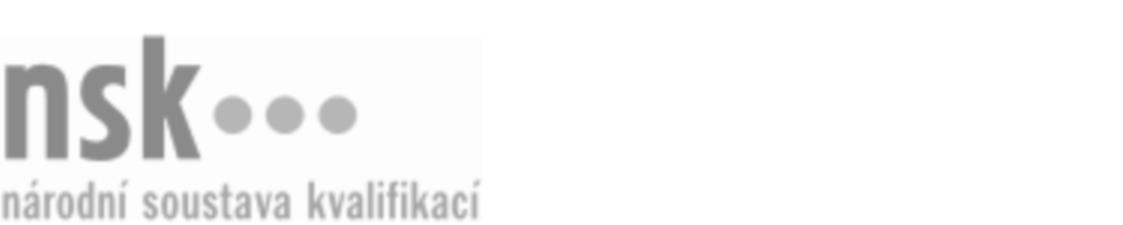 Další informaceDalší informaceDalší informaceDalší informaceDalší informaceDalší informaceServisní technik/technička zemědělské mechanizace (kód: 41-100-M) Servisní technik/technička zemědělské mechanizace (kód: 41-100-M) Servisní technik/technička zemědělské mechanizace (kód: 41-100-M) Servisní technik/technička zemědělské mechanizace (kód: 41-100-M) Servisní technik/technička zemědělské mechanizace (kód: 41-100-M) Servisní technik/technička zemědělské mechanizace (kód: 41-100-M) Autorizující orgán:Ministerstvo zemědělstvíMinisterstvo zemědělstvíMinisterstvo zemědělstvíMinisterstvo zemědělstvíMinisterstvo zemědělstvíMinisterstvo zemědělstvíMinisterstvo zemědělstvíMinisterstvo zemědělstvíMinisterstvo zemědělstvíMinisterstvo zemědělstvíSkupina oborů:Zemědělství a lesnictví (kód: 41)Zemědělství a lesnictví (kód: 41)Zemědělství a lesnictví (kód: 41)Zemědělství a lesnictví (kód: 41)Zemědělství a lesnictví (kód: 41)Povolání:Zemědělský mechanizátorZemědělský mechanizátorZemědělský mechanizátorZemědělský mechanizátorZemědělský mechanizátorZemědělský mechanizátorZemědělský mechanizátorZemědělský mechanizátorZemědělský mechanizátorZemědělský mechanizátorKvalifikační úroveň NSK - EQF:44444Platnost standarduPlatnost standarduPlatnost standarduPlatnost standarduPlatnost standarduPlatnost standarduStandard je platný od: 21.10.2022Standard je platný od: 21.10.2022Standard je platný od: 21.10.2022Standard je platný od: 21.10.2022Standard je platný od: 21.10.2022Standard je platný od: 21.10.2022Servisní technik/technička zemědělské mechanizace,  29.03.2024 9:28:49Servisní technik/technička zemědělské mechanizace,  29.03.2024 9:28:49Servisní technik/technička zemědělské mechanizace,  29.03.2024 9:28:49Servisní technik/technička zemědělské mechanizace,  29.03.2024 9:28:49Strana 1 z 2Další informaceDalší informaceDalší informaceDalší informaceDalší informaceDalší informaceDalší informaceDalší informaceDalší informaceDalší informaceDalší informaceDalší informaceServisní technik/technička zemědělské mechanizace,  29.03.2024 9:28:49Servisní technik/technička zemědělské mechanizace,  29.03.2024 9:28:49Servisní technik/technička zemědělské mechanizace,  29.03.2024 9:28:49Servisní technik/technička zemědělské mechanizace,  29.03.2024 9:28:49Strana 2 z 2